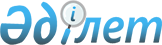 О внесении изменений в решение маслихата Зыряновского района от 21 декабря 2012 года № 13/2-V "О бюджете Зыряновского района на 2013-2015 годы"
					
			Утративший силу
			
			
		
					Решение маслихата Зыряновского района Восточно-Казахстанской области от 11 декабря 2013 года N 26/2-V. Зарегистрировано Департаментом юстиции Восточно-Казахстанской области 18 декабря 2013 года N 3122. Утратило силу (письмо маслихата Зыряновского района от 09 января 2014 года № 07-07-09)      Сноска. Утратило силу (письмо маслихата Зыряновского района от 09.01.2014 № 07-07-09).      Примечание РЦПИ.

      В тексте документа сохранена пунктуация и орфография оригинала.      В соответствии со статьей 109 Бюджетного кодекса Республики Казахстан от 4 декабря 2008 года, подпунктом 1) пункта 1 статьи 6 Закона Республики Казахстан от 23 января 2001 года «О местном государственном управлении и самоуправлении в Республике Казахстан», решением Восточно-Казахстанского областного маслихата от 4 декабря 2013 года № 16/185-V «О внесении изменений и дополнений в решение Восточно-Казахстанского областного маслихата от 7 декабря 2012 года № 8/99-V «Об областном бюджете на 2013-2015 годы» (зарегистрировано в Реестре государственной регистрации нормативных правовых актов за № 3111), маслихат Зыряновского района РЕШИЛ:

      1. Внести в решение маслихата Зыряновского района от 21 декабря 2012 года № 13/2-V «О бюджете Зыряновского района на 2013-2015 годы» (зарегистрировано в Реестре государственной регистрации нормативных правовых актов за № 2809, опубликовано 17 января 2013 года в газетах «Көктас таңы», «Пульс! Зыряновска» №2) следующие изменения:



      пункт 1 изложить в следующей редакции:

      «1.Утвердить бюджет Зыряновского района на 2013-2015 годы согласно приложению 1, 2 и 3 соответственно, в том числе на 2013 год в следующих объемах:

      1) доходы – 8110053,6 тысяч тенге, в том числе:

      налоговые поступления – 2174725 тысяч тенге;

      неналоговые поступления – 13501 тысяча тенге;

      поступления от продажи основного капитала – 25788 тысяч тенге;

      поступления трансфертов – 5896039,6 тысяч тенге;

      2) затраты – 8136214,4 тысячи тенге;

      3) чистое бюджетное кредитование – 117959 тысяч тенге, в том числе:

      бюджетные кредиты – 120139 тысяч тенге;

      погашение бюджетных кредитов – 2180 тысяч тенге;

      4) сальдо по операциям с финансовыми активами – 0 тысяч тенге, в том числе:

      приобретение финансовых активов – 0 тысяч тенге;

      поступления от продажи финансовых активов государства – 0 тысяч тенге;

      5) дефицит (профицит) бюджета – -144119,8 тысяч тенге;

      6) финансирование дефицита (использование профицита) бюджета – 144119,8 тысяч тенге»;



      приложение 1 к указанному решению изложить в редакции согласно приложению.



      2. Настоящее решение вводится в действие с 1 января 2013 года.      Председатель сессии,

      секретарь маслихата

      Зыряновского района                        Г. Денисова

Приложение

к решению маслихата

Зыряновского района

от 11 декабря 2013 года № 26/2- VПриложение 1

к решению маслихата

Зыряновского района

от 21 декабря 2012 года № 13/2-V Бюджет района на 2013 год
					© 2012. РГП на ПХВ «Институт законодательства и правовой информации Республики Казахстан» Министерства юстиции Республики Казахстан
				КатегорияКатегорияКатегорияКатегорияСумма

(тысяч тенге)КлассКлассКлассСумма

(тысяч тенге)ПодклассПодклассСумма

(тысяч тенге)Наименование доходовСумма

(тысяч тенге)I.Доходы8110053,61Налоговые поступления217472501Подоходный налог7520482Индивидуальный подоходный налог 752048031Социальный налог51968204Налоги на собственность8121481Налоги на имущество4924003Земельный налог1793444Налог на транспортные средства1386295Единый земельный налог177505Внутренние налоги на товары, работы и услуги770402Акцизы85663Поступления за использование природных и других ресурсов485004Сборы за ведение предпринимательской и профессиональной деятельности191535Налог на игорный бизнес82107Прочие налоги18811Прочие налоги188108Обязательные платежи, взимаемые за совершение юридически значимых действий и (или) выдачу документов на то государственными органами или должностными лицами119261Государственная пошлина119262Неналоговые поступления1350101Доходы от государственной собственности93171Поступления части чистого дохода государственных предприятий5315Доходы от аренды имущества, находящегося в государственной собственности878602Поступления от реализации товара (работ, услуг) государственными учреждениями, финансируемыми из государственного бюджета821Поступления от реализации товара (работ, услуг) государственными учреждениями, финансируемыми из государственного бюджета8204Штрафы, пени, санкции, взыскания, налагаемые государственными учреждениями, финансируемыми из государственного бюджета, а также содержащимися и финансируемыми из бюджета (сметы расходов) Национального Банка Республики Казахстан 2621Штрафы, пени, санкции, взыскания, налагаемые государственными учреждениями, финансируемыми из государственного бюджета, а также содержащимися и финансируемыми из бюджета (сметы расходов) Национального Банка Республики Казахстан, за исключением поступлений от организаций нефтяного сектора 26206Прочие неналоговые поступления38401Прочие неналоговые поступления38403Поступления от продажи основного капитала2578801Продажа государственного имущества, закрепленного за государственными учреждениями15221Продажа государственного имущества, закрепленного за государственными учреждениями152203Продажа земли и нематериальных активов242661Продажа земли 230002Продажа нематериальных активов12664Поступления трансфертов5896039,602Трансферты из вышестоящих органов государственного управления 5896039,62Трансферты из областного бюджета5896039,6Функциональная группаФункциональная группаФункциональная группаФункциональная группаФункциональная группаСумма (тысяч тенге)Функциональная подгруппаФункциональная подгруппаФункциональная подгруппаФункциональная подгруппаСумма (тысяч тенге)Администратор Администратор Администратор Сумма (тысяч тенге)ПрограммаПрограммаСумма (тысяч тенге)Наименование расходовСумма (тысяч тенге)II.Затраты8136214,401Государственные услуги общего характера407786,31Представительные, исполнительные и другие органы, выполняющие общие функции государственного управления333564112Аппарат маслихата района (города областного значения)21770,5001Услуги по обеспечению деятельности маслихата района (города областного значения)16688,4003Капитальные расходы государственного органа5082,1122Аппарат акима района (города областного значения)107516,7001Услуги по обеспечению деятельности акима района (города областного значения)99216,7003Капитальные расходы государственного органа8300123Аппарат акима района в городе, города районного значения, поселка, села, сельского округа204276,8001Услуги по обеспечению деятельности акима района в городе, города районного значения, поселка, села, сельского округа193960,2022Капитальные расходы государственного органа10316,62Финансовая деятельность 45946,9452Отдел финансов района ( города областного значения)45946,9001Услуги по реализации государственной политики в области исполнения бюджета района (города областного значения) и управления коммунальной собственностью района (города областного значения)38146003Проведение оценки имущества в целях налогообложения1106011Учет, хранение, оценка и реализация имущества, поступившего в коммунальную собственность5623018Капитальные расходы государственного органа 1071,95Планирование и статистическая деятельность28275,4453Отдел экономики и бюджетного планирования района (города областного значения)28275,4001Услуги по реализации государственной политики в области формирования и развития экономической политики, системы государственного планирования и управления района (города областного значения)27837,7004Капитальные расходы государственного органа437,702Оборона348171Военные нужды21752122Аппарат акима района (города областного значения)21752005Мероприятия в рамках исполнения всеобщей воинской обязанности217522Организация работы по чрезвычайным ситуациям13065122Аппарат акима района (города областного значения)13065006Предупреждение и ликвидация чрезвычайных ситуаций масштаба района (города областного значения)1306503Общественный порядок, безопасность, правовая, судебная, уголовно-исполнительная деятельность61289Прочие услуги в области общественного порядка и безопасности6128458Отдел жилищно-коммунального хозяйства, пассажирского транспорта и автомобильных дорог района (города областного значения)6128021Обеспечение безопасности дорожного движения в населенных пунктах612804Образование2577052,91Дошкольное воспитание и обучение318832464Отдел образования района (города областного значения)318832009Обеспечение деятельности организаций дошкольного воспитания и обучения199867040Реализация государственного образовательного заказа в дошкольных организациях образования1189652Начальное, основное среднее и общее среднее образование2070379,2123Аппарат акима района в городе, города районного значения, поселка, села, сельского округа2349,8005Организация бесплатного подвоза учащихся до школы и обратно в сельской местности2349,8464Отдел образования района (города областного значения)2068029,4003Общеобразовательное обучение1955132006Дополнительное образование для детей 112897,49Прочие услуги в области образования187841,7464Отдел образования района (города областного значения)187841,7001Услуги по реализации государственной политики на местном уровне в области образования 16034005Приобретение и доставка учебников, учебно-методических комплексов для государственных учреждений образования района (города областного значения)35681012Капитальные расходы государственного органа136,7015Ежемесячная выплата денежных средств опекунам ( попечителям) на содержание ребенка-сироты (детей-сирот), и ребенка (детей), оставшегося без попечения родителей41099067Капитальные расходы подведомственных государственных учреждений и организаций90684068Обеспечение повышения компьютерной грамотности населения420706Социальная помощь и социальное обеспечение346910,72Социальная помощь303183,3451Отдел занятости и социальных программ района (города областного значения)303183,3002Программа занятости35710004Оказание социальной помощи на приобретение топлива специалистам здравоохранения, образования, социального обеспечения, культуры, спорта и ветеринарии в сельской местности в соответствии с законодательством Республики Казахстан6711005Государственная адресная социальная помощь3922006Оказание жилищной помощи6000007Социальная помощь отдельным категориям нуждающихся граждан по решениям местных представительных органов67850,3010Материальное обеспечение детей - инвалидов, воспитывающихся и обучающихся на дому4599013Социальная адаптация лиц, не имеющих определенного местожительства44031014Оказание социальной помощи нуждающимся гражданам на дому63825015Территориальные центры социального обслуживания пенсионеров и инвалидов54731016Государственные пособия на детей до 18 лет6219017Обеспечение нуждающихся инвалидов обязательными гигиеническими средствами и предоставление услуг специалистами жестового языка, индивидуальными помощниками в соответствии с индивидуальной программой реабилитации инвалида6838023Обеспечение деятельности центров занятости населения27479Прочие услуги в области социальной помощи и социального обеспечения43727,4451Отдел занятости и социальных программ района (города областного значения)43727,4001Услуги по реализации государственной политики на местном уровне в области обеспечения занятости и реализации социальных программ для населения40778,7011Оплата услуг по зачислению, выплате и доставке пособий и других социальных выплат1130021Капитальные расходы государственного органа476,7067Капитальные расходы подведомственных государственных учреждений и организаций134207Жилищно-коммунальное хозяйство24123521Жилищное хозяйство369420,6123Аппарат акима района в городе, города районного значения, поселка, села, сельского округа1721,6027Ремонт и благоустройство объектов в рамках развития городов и сельских населенных пунктов по Дорожной карте занятости 20201721,6455Отдел культуры и развития языков района (города областного значения)802,3024Ремонт объектов в рамках развития городов и сельских населенных пунктов по Дорожной карте занятости 2020802,3458Отдел жилищно-коммунального хозяйства, пассажирского транспорта и автомобильных дорог района (города областного значения)2351003Организация сохранения государственного жилищного фонда2351467Отдел строительства района (города областного значения)353222003Проектирование, строительство и (или) приобретение жилья коммунального жилищного фонда353222479Отдел жилищной инспекции 11323,7001Услуги по реализации государственной политики на местном уровне в области жилищного фонда11107005Капитальные расходы государственного органа216,72Коммунальное хозяйство1924227458Отдел жилищно-коммунального хозяйства, пассажирского транспорта и автомобильных дорог района (города областного значения)1924227012Функционирование системы водоснабжения и водоотведения5000026Организация эксплуатации тепловых сетей, находящихся в коммунальной собственности районов (городов областного значения)2000028Развитие коммунального хозяйства3000029Развитие системы водоснабжения и водоотведения19142273Благоустройство населенных пунктов118704,4123Аппарат акима района в городе, города районного значения, поселка, села, сельского округа116204,4008Освещение улиц населенных пунктов44236,1009Обеспечение санитарии населенных пунктов31725,7010Содержание мест захоронений и погребение безродных3733,5011Благоустройство и озеленение населенных пунктов36509,1458Отдел жилищно-коммунального хозяйства, пассажирского транспорта и автомобильных дорог района (города областного значения)2500015Освещение улиц населенных пунктов250008Культура, спорт, туризм и информационное пространство290051,41Деятельность в области культуры115422,1455Отдел культуры и развития языков района (города областного значения)115422,1003Поддержка культурно-досуговой работы 115422,12Спорт19587465Отдел физической культуры и спорта района (города областного значения)19587005Развитие массового спорта и национальных видов спорта622006Проведение спортивных соревнований на районном (города областного значения) уровне6512007Подготовка и участие членов сборных команд района (города областного значения) по различным видам спорта на областных спортивных соревнованиях124533Информационное пространство87990,4455Отдел культуры и развития языков района (города областного значения)75709,4006Функционирование районных (городских) библиотек64427,2007Развитие государственного языка и других языков народов Казахстана11282,2456Отдел внутренней политики района (города областного значения)12281002Услуги по проведению государственной информационной политики через газеты и журналы8218005Услуги по проведению государственной информационной политики через телерадиовещание40639Прочие услуги по организации культуры, спорта, туризма и информационного пространства67051,9455Отдел культуры и развития языков района (города областного значения)29538,2001Услуги по реализации государственной политики на местном уровне в области развития языков и культуры10592,5010Капитальные расходы государственного органа136,7032Капитальные расходы подведомственных государственных учреждений и организаций18809456Отдел внутренней политики района (города областного значения)25251001Услуги по реализации государственной политики на местном уровне в области информации, укрепления государственности и формирования социального оптимизма граждан15452,8003Реализация мероприятий в сфере молодежной политики6599006Капитальные расходы государственного органа2303,2032Капитальные расходы подведомственных государственных учреждений и организаций896465Отдел физической культуры и спорта района (города областного значения)12262,7001Услуги по реализации государственной политики на местном уровне в сфере физической культуры и спорта10758004Капитальные расходы государственного органа1504,710Сельское, водное, лесное, рыбное хозяйство, особо-охраняемые природные территории, охрана окружающей среды и животного мира, земельные отношения633651Сельское хозяйство28134453Отдел экономики и бюджетного планирования района (города областного значения)4365,5099Реализация мер по оказанию социальной поддержки специалистов 4365,5474Отдел сельского хозяйства и ветеринарии района (города областного значения)23768,5001Услуги по реализации государственной политики на местном уровне в сфере сельского хозяйства и ветеринарии 21435,9003Капитальные расходы государственного органа1532,6007Организация отлова и уничтожения бродячих собак и кошек8006Земельные отношения18124463Отдел земельных отношений района (города областного значения)18124001Услуги по реализации государственной политики в области регулирования земельных отношений на территории района (города областного значения)16777,9006Землеустройство, проводимое при установлении границ районов, городов областного значения, районного значения, сельских округов, поселков, сел 1001,1007Капитальные расходы государственного органа3459Прочие услуги в области сельского, водного, лесного, рыбного хозяйства,охраны окружающей среды и земельных отношений.17107474Отдел сельского хозяйства и ветеринарии района (города областного значения)17107013Проведение противоэпизоотических мероприятий1710711Промышленность, архитектурная, градостроительная и строительная деятельность257872Архитектурная, градостроительная и строительная деятельность25787467Отдел строительства района (города областного значения)9327001Услуги по реализации государственной политики на местном уровне в области строительства9327468Отдел архитектуры и градостроительства района (города областного значения)16460001Услуги по реализации государственной политики в области архитектуры и градостроительства на местном уровне 9500003Разработка схем градостроительного развития территории района и генеральных планов населенных пунктов5160004Капитальные расходы государственного органа180012Транспорт и коммуникации104125,61Автомобильный транспорт104125,6123Аппарат акима района в городе, города районного значения, поселка, села, сельского округа73636,4013Обеспечение функционирования автомобильных дорог в городах районного значения, поселках, селах, сельских округах73636,4458Отдел жилищно-коммунального хозяйства, пассажирского транспорта и автомобильных дорог района (города областного значения)30489,2023Обеспечение функционирования автомобильных дорог 30489,213Прочие1861657,83Поддержка предпринимательской деятельности и защита конкуренции11933469Отдел предпринимательства района (города областного значения)11933001Услуги по реализации государственной политики на местном уровне в области развития предпринимательства и промышленности 11868,5004Капитальные расходы государственного органа64,59Прочие1849724,8123Аппарат акима района в городе, города районного значения, поселка, села, сельского округа17810,6040Реализация мер по содействию экономическому развитию регионов в рамках Программы «Развитие регионов» 17810,6452Отдел финансов района (города областного значения)44165012Резерв местного исполнительного органа района (города областного значения) 44165458Отдел жилищно-коммунального хозяйства, пассажирского транспорта и автомобильных дорог района (города областного значения)1787749,2001Услуги по реализации государственной политики на местном уровне в области жилищно-коммунального хозяйства, пассажирского транспорта и автомобильных дорог 22067,2013Капитальные расходы государственного органа400043Развитие инженерной инфраструктуры в рамках Программы "Развитие регионов"1289793085Реализация бюджетных инвестиционных проектов в рамках Программы развития моногородов на 2012-2020 годы47548914Обслуживание долга5,11Обслуживание долга5,1452Отдел финансов района (города областного значения)5,1013Обслуживание долга местных исполнительных органов по выплате вознаграждений и иных платежей по займам из областного бюджета5,115Трансферты6175,61Трансферты6175,6452Отдел финансов района (города областного значения)6175,6006Возврат неиспользованных (недоиспользованных) целевых трансфертов4975,6016Возврат, использованных не по целевому назначению целевых трансфертов1200III. Чистое бюджетное кредитование:117959Бюджетные кредиты 12013910Сельское, водное, лесное, рыбное хозяйство, особо-охраняемые природные территории, охрана окружающей среды и животного мира, земельные отношения77891Сельское хозяйство7789453Отдел экономики и бюджетного планирования района (города областного значения)7789006Бюджетные кредиты для реализации мер социальной поддержки специалистов 778913Прочие1123509Прочие112350469Отдел предпринимательства района (города областного значения)112350008Содействие развитию предпринимательства в моногородах1123505Погашение бюджетных кредитов218001Погашение бюджетных кредитов21801Погашение бюджетных кредитов, выданных из государственного бюджета2180IV. Сальдо по операциям с финансовыми активами:0Приобретение финансовых активов06Поступления от продажи финансовых активов государства0V. Дефицит (профицит) бюджета-144119,8VI. Финансирование дефицита (использование профицита) бюджета144119,87Поступление займов12013901Внутренние государственные займы1201392Договоры займов12013916Погашение займов21801Погашение займов2180452Отдел финансов района (города областного значения)2180008Погашение долга местного исполнительного органа перед вышестоящим бюджетом21808Используемые остатки бюджетных средств26160,8001Остатки бюджетных средств26160,8